ДатаПредмет Класс ФИО учителяТема урокаСодержание урока 08.05Русский язык3Евстафьева А.ВУрок 1 «Правописание не с глаголами»Урок 2 «Обобщение знаний о глаголе»1. 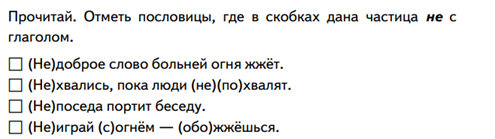 Запишите в тетрадь выбранные тобой пословицы (глаголы с частицей НЕ). 2. Посмотри видеоурок и повтори тему «Правописание частицы НЕ с глаголами» https://www.youtube.com/watch?v=E0x0I6_87xM3.Выполни письменно упр.231 на с.127 в учебнике.4.Как много мы узнали о глаголе. Все знания можно продемонстрировать в письменном разборе глагола как части речи. На с.127 внизу прочитай Памятку 3 «Порядок разбора глагола» на примере слова «плыли».5.Теперь прочитай пример разбора (под цифрой 3) глагола «отцвела» как части речи.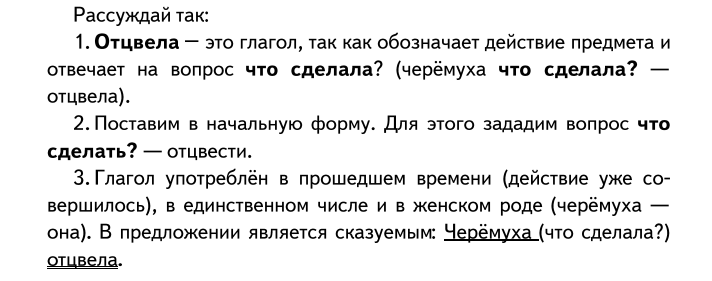 6. Письменно этот разбор выглядит так: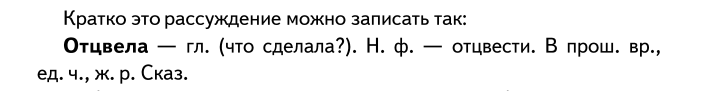 7.Выполни письменно в тетради разбор любого глагола из упр.233 с.127.8.По теме «Обобщение знаний о глаголе» выполни письменно в тетради тест из 8 вопросов. Это станет подготовкой к проверочной работе по теме «Глагол» на следующем уроке. Фото письменной работы отправьте учителю.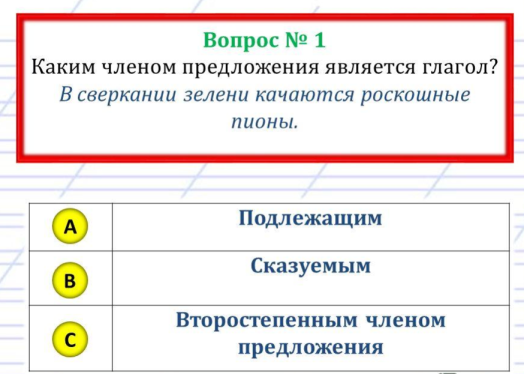 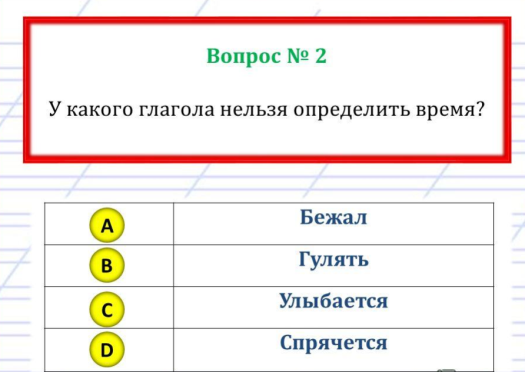 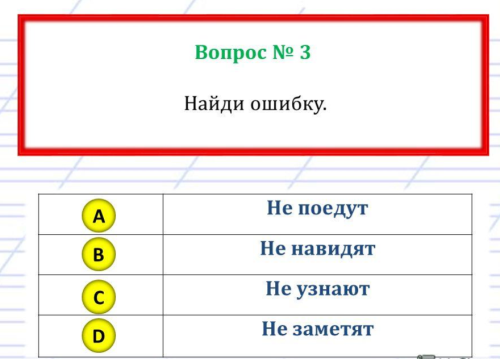 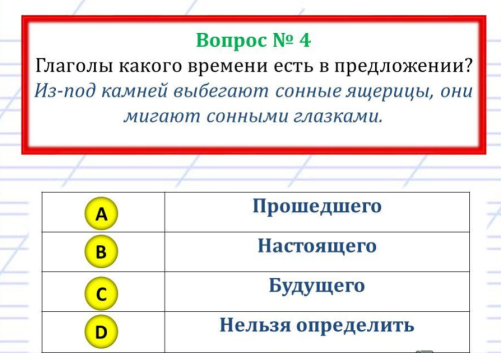 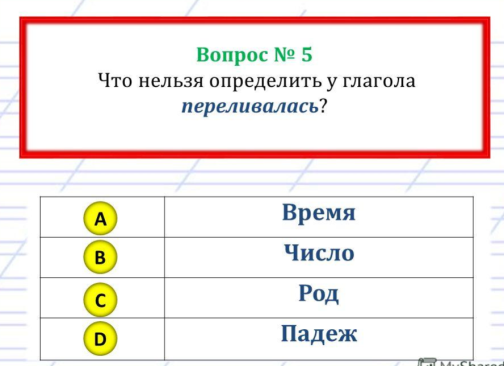 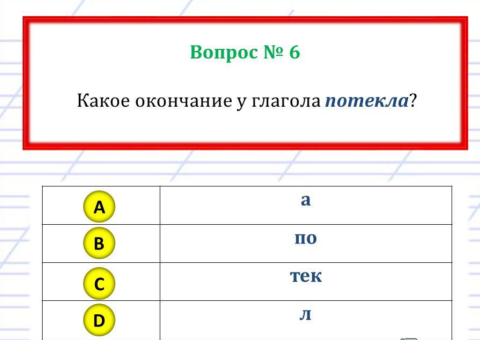 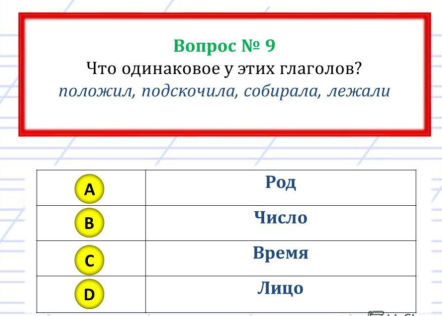 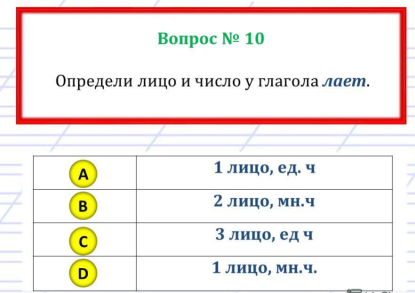 08.05Литературное чтение3Евдокимова Ю.В.Л. Кассиль «Отметки Риммы Лебедевой»1. Ребята, прочитайте отрывок из стихотворения С.Я. Маршака Среди сугробов и воронокВ селе, разрушенном дотла,Стоит, зажмурившись, ребёнок –Последний гражданин села.Испуганный котёнок белый,Обломок печки и трубы –И это всё, что уцелелоОт прежней жизни и избы.Стоит белоголовый ПетяИ плачет, как старик без слёз,Три года прожил он на свете,А что узнал и перенёс.2. Это стихотворение о детях войны…Сегодня мы с вами познакомимся с рассказом Льва Абрамовича Кассиля. После знакомства, мы вернёмся к стихотворению С.Я. Маршака и подумаем, как может быть связано оно  с произведением Л. Кассиля «Отметки Риммы Лебедевой».3. Пройдите по ссылке, познакомьтесь с биографией и творчеством писателя, узнайте значение незнакомых слов и выражений, которые встретятся в произведении. (Смотреть до «Чтение рассказа»).https://www.youtube.com/watch?time_continue=48&v=X2-Ib1vkRjI&feature=emb_logo  4. Читаем рассказ стр.175-17808.05Литературное чтение3Евдокимова Ю.В.Л. Кассиль «Отметки Риммы Лебедевой»Поработайте с произведением, письменно в тетради ответьте на вопросы:1. Почему автор выбрал такое заглавие к своему тексту? Можно ли как-нибудь по-другому озаглавить рассказ? Предложите свои заголовки.2. От чьего лица ведется рассказ?3. Назовите героев произведения.4. С какой целью был написан рассказ и чему он вас может научить?